Муниципальное бюджетное общеобразовательное учреждение«Средняя общеобразовательная школа № 2»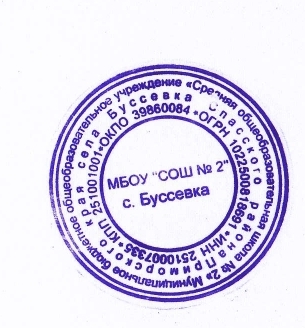 села  Буссевка Спасского района Приморского края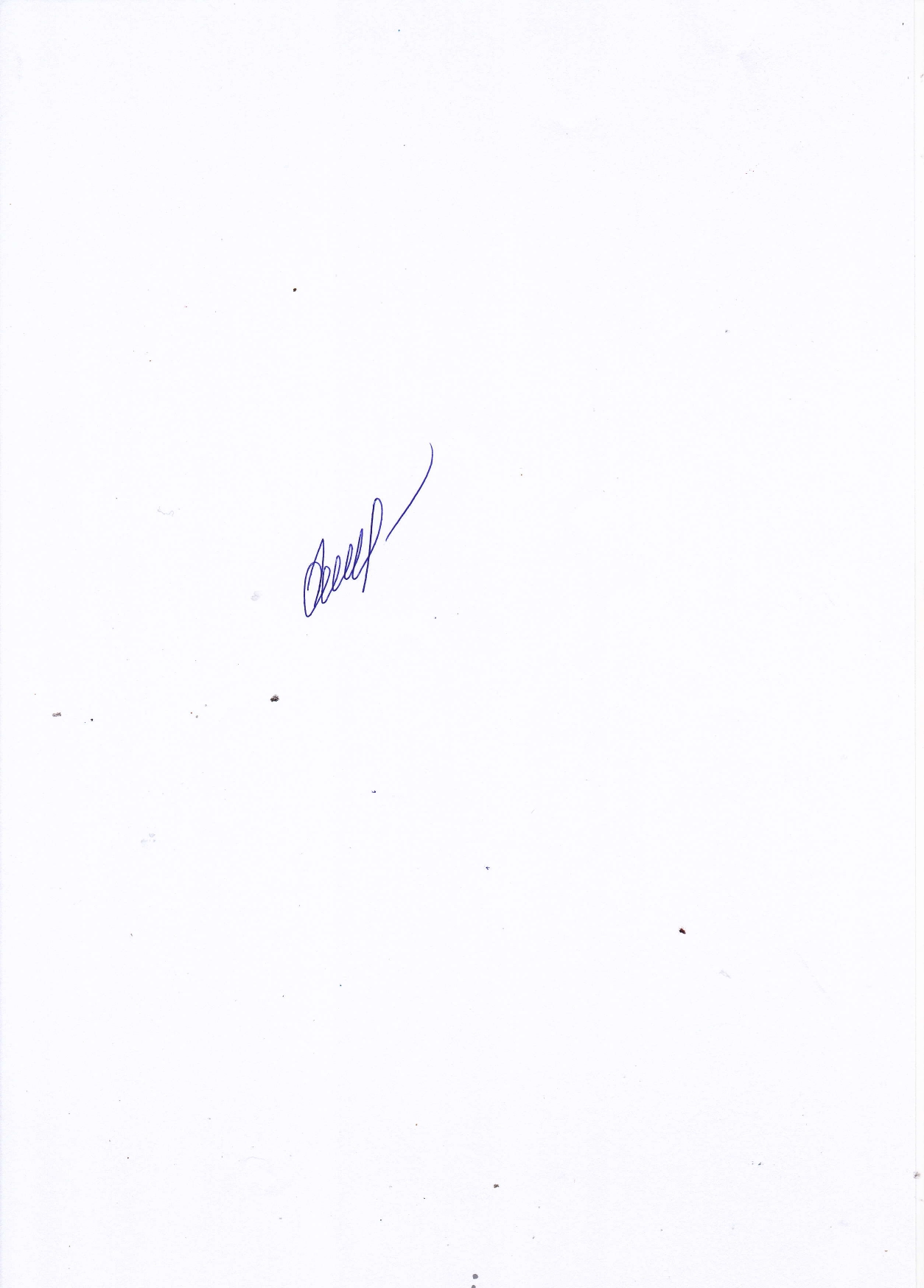 Принята                                                Согласовано                                                     Утвержденана методическом                             зам.директора по УВР                          приказом директораобъединении                                    ______ Хомякова Г.И.             МБОУ «СОШ № 2» с. БуссевкаПротокол от «30» августа 2022 года №1    от «30» августа 2022 от  «31»августа  2022 года  № 63                                                      Рабочая программаэлективного курса«Дизайн в декоративно-прикладном творчестве»                                                                               предмет8 класс                                                        Составитель: Корчевная Оксана Александровна,                                                                                                                                учитель технологиипервой квалификационной категории                                                     2022  гПОЯСНИТЕЛЬНАЯ ЗАПИСКАРабочая программа по элективному курсу  «Дизайн в декоративно-прикладном творчестве» для 8 класса составлена на основе:Требований  Федерального государственного образовательного стандарта основного общего образования к предметным результатам по курсу  «Дизайн в декоративно-прикладном творчестве»Основной образовательной программы  основного общего образования МБОУ «СОШ № 2» с. БуссевкаУчебного плана МБОУ «СОШ № 2 « с. БуссевкаСогласно учебному плану МБОУ «СОШ № 2» с. Буссевка на изучение курса «Дизайн в декоративно-прикладном творчестве» отводится в 8 классе по 34 часа(1 час в неделю)Структура курса представлена тремя разделами: «Основы дизайна», «Художественно-прикладные технологии», «Дизайн – технологии». Раздел 1. «Основы дизайна» знакомит обучающихся с ключевыми понятиями и видами дизайна; с видами деятельности в области дизайна и необходимыми для этого качествами личности. Раздел 2. «Художественно-прикладные технологии» предусматривает знакомство каждого обучающегося со всеми видами художественно-прикладных технологий, представленных в программе, но глубокое изучение работы с материалом не предполагается. Обучающиеся получат общее представление о прикладных возможностях различных технологий художественной обработки материалов и освоят некоторые способы и приёмы работы с различными материалами. Логика курса допускает использование и других видов художественно-прикладных технологий. Раздел 3. «Дизайн – технологии» включает в себя теорию и практику дизайн – проектирования  костюма.Занятия проводятся в форме деловой игры (описание игры дано в приложении). Итогом работы является защита проекта. Дизайн-проектирование осуществляется на основе ранее приобретенных знаний и умений в области дизайна и художественно-прикладных технологий. Изучение курса возможно в группах смешанного состава при соответствующем отборе художественно-прикладных технологий. Формой отчетности, позволяющей оценить успешность усвоения материала курса, является защита дизайн – проекта. Программа рассчитана  на 34 часа ( 1 час в неделю ).Цель курса: выявление у обучающихся склонности к дизайнерской деятельности; оказание помощи в осознанном и правильном выборе профиля дальнейшего обучения. Образовательные задачи курса: активизация творческого потенциала обучающихся; получение ими опыта проектной деятельности на основе интеграции нескольких видов художественно-прикладных технологий; -развитие способностей к рефлексивному анализу; -освоение базовых теоретических знаний в сфере дизайнерской деятельности; -овладение прикладными умениями художественной обработки различных материалов; -выявление и развитие коммуникативных способностей. Основные формы обучения: -при освоении художественно-прикладных технологий – индивидуальная и парная; -при дизайн – проектировании – работа  в малых группах (3-5 человек). Основные методы обучения: -метод проектов; -метод проблемного изложения; -эвристическая беседа; -мозговой штурм. Планируемые результаты освоения курсаЛичностные результаты:Принятие и освоение новой профессиональной роли  дизайнера, способности к реализации своего творческого потенциала в духовной и художественно – продуктивной деятельности.
Развитие самоуважения и способности адекватно оценивать себя и свои достижения, видеть сильные и слабые стороны своей личности.  Развитие любознательности и интереса к новому содержанию и способам решения проблем, приобретению новых знаний и умений, мотивации достижения результата, стремления к совершенствованию своих способностей.
Формирование  активной гражданской позиции, которая воспитана на равновесии между основами западной и восточной культуры, при сохранении чувства гордости за собственную, самобытную культуру.Метапредметные результаты:Регулятивные УУДУмение самостоятельно определять цели обучения, ставить и формулировать новые задачи в учебе и познавательной деятельности, развивать мотивы и интересы своей познавательной деятельности. Обучающийся сможет:анализировать, обобщать подобранные информационные материалы.  приведение примеров, подбор аргументов, формирование выводов по обоснованию выбора профессии и отражение в устной или письменной форме результатов своей деятельности;в сотрудничестве с учителем и товарищами  ставить новые учебные задачи. планировать действие в соответствии с поставленной задачей.фиксировать и анализировать динамику собственных образовательных результатов.Познавательные УУДУмение определять понятия, создавать обобщения, устанавливать аналогии, классифицировать, самостоятельно выбирать основания и критерии для классификации, устанавливать причинно-следственные связи, строить логическое рассуждение, умозаключение (индуктивное, дедуктивное, по аналогии) и делать выводы. Обучающийся сможет:подбирать слова, соподчиненные ключевому слову, определяющие его признаки и свойства;выстраивать логическую цепочку, состоящую из ключевого слова и соподчиненных ему слов;строить рассуждение от общих закономерностей к частным явлениям и от частных явлений к общим закономерностям;делать вывод на основе критического анализа разных точек зрения, подтверждать вывод собственной аргументацией или самостоятельно полученными данными.Коммуникативные УУДУмение организовывать учебное сотрудничество и совместную деятельность с учителем и сверстниками; работать индивидуально и в группе: находить общее решение и разрешать конфликты на основе согласования позиций и учета интересов; формулировать, аргументировать и отстаивать свое мнение. Обучающийся сможет:определять возможные роли в совместной деятельности;критически относиться к собственному мнению, с достоинством признавать ошибочность своего мнения (если оно таково) и корректировать его;предлагать альтернативное решение в конфликтной ситуации;выделять общую точку зрения в дискуссии;договариваться о правилах и вопросах для обсуждения в соответствии с поставленной перед группой задачей;организовывать учебное взаимодействие в группе (определять общие цели, распределять роли, договариваться друг с другом и т. д.);Предметные результаты:Обучающийся научится:Понимать культурно-историческую ценность традиций, отражённых в предметном мире. Знать историю и основы теории дизайна. На основе полученных представлений о многообразии материалов, их видах, свойствах, происхождении, уметьпрактически  применять  в жизни.Обучающийся получит возможность научиться:Осознанно подбирать доступные в обработке материалы для изделий по декоративно-художественным и конструктивным свойствам в соответствии с поставленной задачей. Изготавливать несложные конструкции изделий по рисунку, простейшему чертежу или эскизу, образцу и доступным заданным условиям.Содержание курсаРаздел 1. Основы дизайна. Тема 1. Дизайн как художественно-проектная деятельность. Дизайн как художественно-проектная деятельность по созданию предметной среды. Принципы дизайна: удобство, экономичность, красота. Основы экономики. Пропорции. Золотое сечение. Композиция и цвет в дизайне. Стиль. Исторические и современные стили. Роль художественного воображения в дизайне. Профессия дизайнера. Практическая работа: упражнения на развитие воображения; выявление качеств личности, профессионально значимых в сфере дизайна. Тема 2. Дизайн костюма. Композиция костюма. Элементы костюма: головные уборы, плечевая одежда, поясная одежда. Развитие традиций в современном костюме. Декор в костюме. Практическая работа: выполнение эскизов костюмов с учетом принципов дизайна. Тема З.Дизайн интерьера. Человек и пространство. Интерьер жилища и общественный интерьер как объекты дизайна. Зависимость дизайна от стиля. Практическая работа: выполнение планов, разверток стен разнообразных интерьеров. Раздел 2. Художественно-прикладные технологии. Тема 4. Лоскутопластика. Лоскутопластика – как вид декоративно-прикладного творчества. Текстильный лоскут как материал для творчества. Лоскутопластика в дизайне костюма. Основные подходы к дизайну костюма: создание «лоскутной» ткани; использование лоскутных фрагментов и вставок. Элементы лоскутопластики в декоре костюма. Практическая работа: создание разнообразных фактур из текстильного лоскута, создание изделий мелкой лоскутной пластики. Аксессуары одежды ( пояса, бусы, сумочки, галстуки и т.п.). Поиск нестандартных решений применения лоскутопластики в элементах костюма. Изготовление фрагментов костюма в материале. Лоскутопластика в дизайне интерьера. Лоскутопластика в декоре жилого и общественного интерьера. Разнообразие предметов интерьера с использованием лоскутопластики (ширмы, абажуры, шторы, объемные декоративные композиции и т.д.). Практическая работа: выполнение образцов (фрагментов) предметов интерьера в лоскутопластике; эскизирование; макетирование; работа с материалом. Тема 5. Ручное ткачество. Ручное ткачество как вид декоративно-прикладного творчества. Особенности образования рисунка и фактуры изделий ручного ткачества. Использование изделий ручного ткачества в интерьере и костюме. Основные технологические понятия: основа и уток, образование зева, переплетение, ткацкие рамы, оборудование и материалы, техники ткачества. Практическая работа: освоение технологических приемов безворсового гладкого ткачества: подготовка основы и утка, приспособления для зевообразования, ткачество полотняным переплетением; элементы выполнения гобелена в счетной технике и по шаблону.Поиск художественных решений использования ручного ткачества в оформлении костюма, аксессуаров, декоративных панно. Освоение приемов фактурирования поверхности гобелена: «косички» с противоположным и односторонним наклоном стежков, ворсовые узлы, петельчатая фактура Создание объемных композиций с применением различных технологий ручного ткачества. Проработка идей фактурного и объемного гобелена в современном интерьере. Тема 6. Батик. Батик как один из видов декоративно-прикладного творчества. Технологии выполнения батика (узелковая, холодная, горячая) и их особенности. Материалы, инструменты и оборудование. Основы композиций разных жанров (натюрморт, пейзаж, анималистическая). Использование выразительных возможностей росписи тканей в одежде, в интерьере. Практическая работа: выполнение эскизов разных вариантов батика; выполнение двух-трех вариантов законченных композиций росписи на ткани; освоение техники росписи «по–сырому»; работа с акварелью и гуашью; дополнительные эффекты в росписи тканей; ткань с печатными узорами; роспись ткани с помощью аэрографа; свободная техника письма. Тема 7. Флористика. Флористика как вид декоративно–прикладного творчества. Флористические декоративные композиции. Разнообразие флористических материалов и аксессуаров. Подготовка материала, техника крепления, необходимые инструменты. Флористическое оформление костюма и аксессуаров (шляпа, сумка, бутоньерка на платье, ручной букет). Практическая работа: подготовка живого материала и техника работы с ним; создание элементов флористической аранжировки костюма (на выбор). Флористические интерьерные композиции: напольные, настольные, настенные. Выбор формы сосуда для флористической композиции. Практика составления композиций (классических и современных). Использование модифицированных материалов как одно из направлений флористики. Раздел 3. Дизайн–технологии. Тема 8. Деловая игра «Дизайн-проект интерьера, костюма». Условия и порядок проведения изложены в приложении. Тема 9. Презентация итоговой работы (защита дизайн–проекта). Тематический планКалендарно-тематическое планирование№Наименование разделаВсегоТеоретическихПрактическихчасовРаздел 1.Основы дизайна.734Тема 1. Дизайн как художественно –312проектная деятельность.Тема 2. Дизайн костюма.211Тема 3. Дизайн интерьера.211Раздел 2. Художественно – прикладные204      16технологии.Тема 4. Лоскутопластика.514Тема 5. Ручное ткачество.514Тема 6. Батик.514Тема 7.Флористика.514Раздел 3. Дизайн - технологии.716Тема 8. Деловая игра «Дизайн-проект615интерьера,костюма»Тема 9. Презентация итоговой работы1-1(защита дизайн – проекта).Итого: Итого: 34826№п\пДатаНаименование раздела, темыРаздел 1.Основы дизайна. 7Тема 1. Дизайн как художественно – проектная деятельность. 316.09.22Принципы дизайна213.09.22Исторические и современные стили. 320.09.22Роль художественного воображения в дизайне. Профессия дизайнера.Тема 2. Дизайн костюма. 2427.09.2022Композиция костюма. 504.10.2022Элементы костюма: головные уборы, плечевая одежда, поясная одежда.Тема 3. Дизайн интерьера. 2611.10.2022Интерьер жилища и общественный интерьер как объекты дизайна. 718.10.2022Зависимость дизайна от стиля.Раздел 2. Художественно – прикладные технологии. 20Тема 4. Лоскутопластика. 5825.10.2022Лоскутопластика – как вид декоративно-прикладного творчества. Текстильный лоскут как материал для творчества. 1008.11.2022Лоскутопластика в дизайне костюма. 1115.11.2022Аксессуары одежды ( пояса, бусы, сумочки, галстуки и т.п.). 1222.11.2022Поиск нестандартных решений применения лоскутопластики в элементах костюма.1329.11.2022Изготовление фрагментов костюма в материале.Тема 5. Ручное ткачество. 51406.12.2022Ручное ткачество как вид декоративно-прикладного творчества. 1513.12.2022Особенности образования рисунка и фактуры изделий ручного ткачества.1620.12.2022Использование изделий ручного ткачества в интерьере и костюме.1727.12.2022Создание объемных композиций с применением различных технологий ручного ткачества1817.01.2023Проработка идей фактурного и объемного гобелена в современном интерьереТема 6. Батик. 51924.01.2023Батик как один из видов декоративно-прикладного творчества. 2031.01.2023Технологии выполнения батика (узелковая, холодная, горячая) и их особенности.2107.02.2023Выполнение эскизов разных вариантов батика.2214.02.2023Освоение техники росписи «по–сырому»2321.02.2023Дополнительные эффекты в росписи тканейТема 7.Флористика. 52428.02.2023Флористика как вид декоративно–прикладного творчества. 2507.03.2023Флористические декоративные композиции.2614.03.2023Создание элементов флористической аранжировки костюма. 2721.03.2023Флористические интерьерные композиции: напольные, настольные, настенные. 2804.04.2023Практика составления композиций (классических и современных).Раздел 3. Дизайн - технологии. 7Тема 8. Деловая игра «Дизайн-проект интерьера,костюма» 62911.04.2023Подготовительный этап.3018.04.2023Этап планирования.3125.04.2023Исполнительный этап.3202.05.2023Технология работы над дизайн – проектом костюма: 3316.05.2023Этап получения результатов и выводов.3423.05.2023Тема 9. Презентация итоговой работы (защита дизайн – проекта).  1